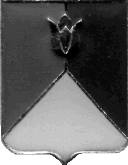 РОССИЙСКАЯ ФЕДЕРАЦИЯАДМИНИСТРАЦИЯ КУНАШАКСКОГО МУНИЦИПАЛЬНОГО РАЙОНАЧЕЛЯБИНСКОЙ ОБЛАСТИПОСТАНОВЛЕНИЕот 28.11.2023г.  №1856О внесении  изменений в муниципальную программу «Развитие малого и среднего предпринимательства, сельского хозяйства и рыбоводства в Кунашакском муниципальном районе на 2023-2025 годы»Руководствуясь частью 2 статьи 14.1 Федерального закона от 24.07.2007г. № 209-ФЗ «О развитии малого и среднего предпринимательства в Российской Федерации»ПОСТАНОВЛЯЮ:1. Приложение 2 муниципальной программы «Развитие малого и среднего предпринимательства, сельского хозяйства и рыбоводства в Кунашакском муниципальном районе на 2023-2025 годы», утвержденного постановлением Администрации Кунашакского муниципального района от 03.11.2022г. №1623  читать в новой редакции.2. Начальнику отдела информационных технологий администрации района Ватутину В.Р. опубликовать настоящее постановление на официальном сайте Кунашакского муниципального района.3. Контроль за исполнением настоящего постановления возложить на  заместителя Главы района по имуществу и экономике – руководителя Управления имущественных и земельных отношений Вакилову Э.А.4. Настоящее постановление вступает в силу со дня его подписания.Временно исполняющий обязанностиГлавы района                                                                                       В.Р.Юсупова                                                                      Приложение 2к постановлению Администрации                                                                 Кунашакского муниципального района    от 03.11.2022г. №1623                                                             (в редакции постановления Администрации                                                                 Кунашакского муниципального района    от 28.11.2023г. №1856Подпрограмма «Развитие малого и среднего предпринимательства в Кунашакском муниципальном районе на  2023–2025 годы» муниципальной программы «Развитие малого и среднего предпринимательства, сельского хозяйства и рыбоводства в Кунашакском муниципальном районе на 2023-2025 годы»ПАСПОРТподпрограммы  «Развитие малого и среднего предпринимательствав Кунашакском муниципальном районе на 2023–2025 годы»	Особую роль  малого и среднего предпринимательства  в современных условиях определяют следующие  факторы:формирование конкурентной среды, цивилизованных рыночных отношений;снижение социальной напряженности на рынке труда;влияние предпринимательской деятельности на формирование бюджетов всех уровней;формирование положительного общественного мнения о предпринимательской деятельности.	Подпрограмма является логическим продолжением ранее действующих  районных целевых программ и разработана в целях обеспечения благоприятных условий для динамичного развития малого и среднего предпринимательства в Кунашакском муниципальном районе.РАЗДЕЛ I. СОДЕРЖАНИЕ ПРОБЛЕМЫ И ОБОСНОВАНИЕНЕОБХОДИМОСТИ ЕЕ РЕШЕНИЯ ПРОГРАММНЫМИ МЕТОДАМИ.1. Малый и средний бизнес играет значительную роль в решении экономических и социальных задач Кунашакского муниципального района, способствует формированию конкурентной среды, обеспечивает занятость и экономическую самостоятельность населения Кунашакского муниципального района, стабильность налоговых поступлений в бюджеты всех уровней.Оценочно, по состоянию на 1 января 2022 года в  районе ведут деятельность 543 субъектов малого и среднего предпринимательства, 
более 2,5 тысяч человек (27,8 % от общей  численности занятых в экономике Кунашакского муниципального района). Вклад предпринимательства в общий объем налоговых поступлений в бюджет Кунашакского района составляет около 20 %. Ежегодно малый и средний бизнес создает в районе более 50 новых рабочих мест. Распределение малых и средних предприятий по видам экономической деятельности складывается следующим образом: оптовая и розничная торговля, оказание  услуг населению – 42,7%, обрабатывающие производства, добыча полезных ископаемых, производство и распределение электроэнергии, газа и воды – 10,7%, строительство – 9%, транспорт и связь – 5%.Важным для Кунашакского муниципального района является изменение пропорций в отраслевой структуре организаций малого и среднего бизнеса в сторону увеличения сферы обрабатывающих про                                                                                             изводств и сферы бизнеса, предоставляющего востребованные социальные услуги населению. Субъекты сферы обрабатывающих производств, по сравнению с субъектами торговли, имеют более высокие затраты на приобретение основных средств (оборудования, комплектующих, специализированного транспорта), у них более длительный период оборачиваемости  финансовых  средств. В связи с этим, в силу недостаточности собственных финансовых ресурсов, данные организации для приобретения и модернизации основных средств используют кредитные и лизинговые схемы. Актуальным вопросом для предпринимателей является своевременное информирование об изменениях в законодательстве, новых технологиях ведения бизнеса, наличие дискуссионной площадки для обсуждения общих проблем.Важнейшим фактором, способствующим созданию благоприятных условий для развития малого и среднего предпринимательства, а также физических лиц, применяющих специальный налоговый режим является удовлетворение потребностей в нежилых помещениях. В соответствии со статьей 18 Федерального закона от 24.07.2007 
№ 209-ФЗ «О развитии малого и среднего предпринимательства в Российской Федерации» оказание имущественной поддержки субъектам малого и среднего предпринимательства и организациям, а также физическим лицам, применяющим специальный налоговый режим, образующим инфраструктуру нашего района.В Кунашакском  муниципальном районе развитие  и поддержка  субъектов малого и среднего предпринимательства осуществляется на основе программно-целевого метода. Данный метод и системный подход к вопросам развития малого и среднего предпринимательства, применяемый с учетом реального  состояния дел в малом и среднем бизнесе, его потребностей и уровня развития в различных отраслях экономики, проблем и задач, стоящих  перед администрацией  Кунашакского  муниципального района, возможностей районного бюджета, полностью себя оправдывают. Комплексный подход обеспечивает наиболее рациональную концентрацию финансовых, материальных, трудовых ресурсов для достижения целей.2. Анализ ситуации в развитии малого и среднего предпринимательства, а также физических лиц, применяющих специальный налоговый режим, показывает, что это – одна  из наиболее динамично развивающихся сфер. По сравнению с 2021 годом количество хозяйствующих субъектов в Кунашакском муниципальном районе увеличилось до 9,7 % и в 2022 году составило 543 субъектов малого и среднего предпринимательства, в том числе 127 юридических лиц и 416 индивидуальных предпринимателей.Если говорить о структуре предприятий, то самым распространенным видом экономической деятельности у малых предприятий, как и в предыдущие годы, является  «Розничная торговля», где сосредоточено 42,7% предпринимательства.	Основной задачей развития предпринимательства в Кунашакском муниципальном районе является обеспечение занятости  населения. На 1 января  2022 года  среднесписочная численность  занятых  в сфере  малого и среднего  предпринимательства  составила 2506 человек (27,8 % от общей  численности экономически активного населения Кунашакского муниципального района).    	Характерной чертой малого бизнеса является активное привлечение  работников  на условиях  совместительства, договоров  гражданско-правового  характера.      Занятость в сфере  малого  бизнеса  имеет  свою  специфику. Этот сектор  экономики  характеризуется  малочисленностью работников, в среднем  5 человек  на одном  предприятии. Наиболее крупными предприятиями  - по числу работающих - стали строительные предприятия (41 человек в расчете на одно предприятие), сельскохозяйственные предприятия (24 человека)  и предприятия розничной торговли (12 человек).	Таким образом, в развитии малого предпринимательства в Кунашакском  районе  преобладают  в целом  позитивные  тенденции.  Малые  предприятия  успешно  работают  в сферах  торговли, строительства  за  исключением  малых  предприятий  в сфере сельскохозяйственного производства, которым необходимо уделять пристальное  внимание.  	3. Несмотря на положительные тенденции развития предпринимательства в Кунашакском муниципальном районе наблюдается ряд сдерживающих факторов:недостаток производственных площадей;недостаток «коротких» и дешевых кредитных ресурсов, недостаточное развитие системы микрофинансирования в районе;высокий износ основных средств в сфере малого предпринимательства;высокий уровень конкуренции, особенно в  центральных населенных пунктах района;дефицит квалифицированных кадров, недостаточный уровень профессиональной подготовки;низкий уровень социальной ответственности работодателей.7) увеличение тарифной нагрузки на энергоресурсы.Для эффективного решения перечисленных проблем малого и среднего бизнеса  необходим комплексный подход, обеспечивающий одновременную координацию действий всех заинтересованных сторон: органов государственной власти и органов местного самоуправления, субъектов малого и среднего предпринимательства и организаций, образующих инфраструктуру поддержки предпринимательства.4. В подпрограмме используются следующие основные понятия:	-   субъекты малого и среднего предпринимательства – потребительские кооперативы и коммерческие организации (за исключением государственных и муниципальных унитарных предприятий), индивидуальные предприниматели, крестьянские (фермерские) хозяйства, зарегистрированные и осуществляющие деятельность на территории Челябинской области, отвечающие требованиям, установленным статьей 4 Федерального закона «О развитии малого и среднего предпринимательства в Российской Федерации;- субъект молодежного предпринимательства – субъект малого предпринимательства, в уставном капитале которого доля, принадлежащая лицам в возрасте от 18 до 30 лет, составляет не менее 51% и руководителем  которого является  лицо в возрасте от 18 до 30 лет;-   начинающий предприниматель – субъект малого предпринимательства, осуществляющий деятельность менее одного года  с момента государственной регистрации;- субъект малого предпринимательства, осуществляющий инновационную деятельность, - субъект малого  предпринимательства, осуществляющий деятельность по созданию результатов научных исследований и экспериментальных разработок, получивших реализацию в виде нового или усовершенствованного продукта, реализуемого на рынке, нового или усовершенствованного технологического процесса, используемого в практической деятельности;-субъекты малого предпринимательства из числа социально незащищенных групп населения – субъекты молодежного, социального и женского предпринимательства;- субъект социального предпринимательства (многодетные родители, инвалиды) – субъект малого предпринимательства, в уставном  капитале которого доля, принадлежащая инвалидам, многодетным родителям,  составляет не менее 51 % и руководителем которого является инвалид (многодетный родитель). К многодетным  родителям с 01.01.2019 года относятся родители, имеющие пятерых и более детей в возрасте до 18 лет. РАЗДЕЛ II. ОСНОВНАЯ ЦЕЛЬ И ЗАДАЧИ ПОДПРОГРАММЫ.Целью подпрограммы является обеспечение благоприятных условий для развития  малого и среднего предпринимательства, а также физических лиц, применяющих специальный налоговый режим, повышение роли в социально-экономическом развитии района, стимулирование экономической активности субъектов малого и среднего предпринимательства в  Кунашакском муниципальном  районе.Для достижения поставленных целей предусматривается решение следующих задач:          1)	обеспечение занятости населения, развитие деловой активности населения за счет повышения интереса к предпринимательской деятельности;	2) 	выравнивание условий для развития малого и среднего предпринимательства;	3) 	повышение  конкурентоспособности субъектов малого и среднего предпринимательства, оказание  содействия  в продвижении производимых  товаров (выполняемых работ, оказываемых услуг) и результатов интеллектуальной  деятельности на рынок;	4)       развитие форм финансовой поддержки субъектов малого и среднего предпринимательства, расширение способов доступа к финансовым ресурсам;	5)	развитие инфраструктуры поддержки малого и среднего предпринимательства, а также физических лиц, применяющих специальный налоговый режим;	6) 	повышение социальной ответственности субъектов малого и среднего предпринимательства, укрепление системы социального партнерства. РАЗДЕЛ III. СРОК И ЭТАПЫ РЕАЛИЗАЦИИ ПОДПРОГРАММЫ  Срок реализации мероприятий подпрограммы: 2023-2025 годы. Мероприятия реализуются постоянно, на весь период муниципальной программы.РАЗДЕЛ  IV. СИСТЕМА МЕРОПРИЯТИЙ ПОДПРОГРАММЫВ подпрограмме предусматривается реализация мероприятий по пяти основным  направлениям:  	1) совершенствование нормативной базы в сфере  регулирования деятельности субъектов малого и среднего предпринимательства. В рамках данного направления предусмотрены:- разработка предложений по совершенствованию нормативных правовых актов, регулирующих деятельность субъектов малого и среднего предпринимательства;- проведение общественной экспертизы проектов нормативных правовых актов органов местного самоуправления, регулирующих развитие малого и среднего предпринимательства;-проведение анализа состояния предпринимательского климата в Кунашакском муниципальном районе, исследование проблем, сдерживающих развитие бизнеса. 2) содействие развитию малого и среднего предпринимательства. В рамках данного направления предусмотрена реализация следующих мероприятий:- организация и проведение  конкурсов  «Лучшее торговое предприятие», «Лучшее предприятие общественного питания»,- методическое обеспечение субъектов малого предпринимательства по вопросам развития малого и среднего предпринимательства,-расширить конструктивное сотрудничество с бизнес – центром «Мой бизнес», расположенного по адресу: город Челябинск, улица Российская, 110/1, 2 этаж.	3)  поддержка и развитие начинающих предпринимателей, молодежного предпринимательства.Данное направление предусматривает вовлечение в сферу предпринимательской деятельности  безработных граждан, незанятого населения, инвалидов и других групп незанятого населения, стимулирование молодежи к ведению предпринимательской деятельности, профессиональному росту.В рамках данного направления предусмотрены следующие мероприятия:	-   организация и проведение конференций, «круглых столов», семинаров для субъектов молодежного предпринимательства и других групп незанятого населения по развитию предпринимательской деятельности;	- оказание информационно-консультационной поддержки по вопросам предпринимательской деятельности.	4) совершенствование механизмов использования муниципального имущества для развития малого и среднего предпринимательства, а также физических лиц, применяющих специальный налоговый режим.	Мероприятия  раздела предполагают:	- направление в адрес малого и среднего предпринимательства,  а также физических лиц, применяющих специальный налоговый режим персональных предложений о выкупе арендуемых помещений;	-   проведение анализа и внесение изменений в муниципальные правовые акты, регулирующие вопросы распоряжения  муниципального имущества входящего в утвержденный Перечень, предназначенного для передачи во владение и (или) пользование субъектам малого и среднего предпринимательства и организациям, образующим инфраструктуру поддержки малого и среднего предпринимателей, а также физическим лицам, применяющим специальный налоговый режим,  с целью исключения из данного Перечня объектов недвижимости, в отношении которых поступили заявки СМСП на выкуп. 	В целях снижения административных барьеров предусмотрено проведение мониторинга порядка предоставления в аренду муниципального имущества, находящегося в муниципальной собственности, сроков и процедуры предоставления земельных участков под строительство.	В рамках направления также предусмотрено ведение перечней  имущества, находящегося в муниципальной собственности, предназначенного для передачи во владение и (или) пользование субъектам малого и среднего предпринимательства, а также физическим лицам, применяющим специальный налоговый режим, и размещение в сети Интернет информации о муниципальном имуществе, предлагаемом для  предоставления предпринимателям.	  5) информационная  поддержка субъектов малого и среднего предпринимательства, а также физических лиц, применяющих специальный налоговый режим.	Данное направление включает в себя следующий комплекс мероприятий:	-актуализация реестра субъектов малого и среднего предпринимательства, а также физических лиц, применяющих специальный налоговый режим – получателей поддержки, развитие  раздела «Малый бизнес» на официальном сайте Кунашакского муниципального района в сети Интернет; 	-  оказание информационно-консультационных услуг субъектам малого и среднего предпринимательства, а также физическим лицам, применяющим специальный налоговый режим, по вопросам ведения предпринимательской деятельности;	-  создание баз данных по различным  аспектам  ведения бизнеса;	- организация освещения в средствах массовой информации вопросов развития малого и среднего предпринимательства, пропаганда положительного имиджа малого и среднего бизнеса;	- организация и проведение районных мероприятий, посвященных празднованию Дня российского предпринимательства;	- организация и проведение районных конкурсов, «круглых столов», совещаний по вопросам предпринимательской деятельности;	-обеспечение субъектов малого и среднего предпринимательства, а также физических лиц, применяющих специальный налоговый режим, справочными и методическими пособиями, поступающими с Министерства экономического развития Челябинской области, необходимой для ведения предпринимательской  деятельности;	 Система основных мероприятий подпрограммы и объемы  финансирования  представлены в приложении.РАЗДЕЛ V. РЕСУРСНОЕ ОБЕСПЕЧЕНИЕ ПОДПРОГРАММЫФинансирование мероприятий подпрограммы из средств областного и местного бюджетов не предусмотрено. РАЗДЕЛ VI. ОРГАНИЗАЦИЯ УПРАВЛЕНИЯ И МЕХАНИЗМ ВЫПОЛНЕНИЯ МЕРОПРИЯТИЙ ПОДПРОГРАММЫУправление экономики и сельского хозяйства Администрации Кунашакского муниципального района: 1)осуществляет управление реализацией подпрограммы, несет ответственность за своевременное и качественное выполнение мероприятий программы «Устранение административных барьеров и совершенствование законодательства в сфере развития малого и среднего предпринимательства», «Финансовая поддержка субъектов малого и среднего предпринимательства», «Пропаганда и популяризация предпринимательской деятельности», «Информационно-консультационная поддержка субъектов малого и среднего предпринимательства, а также физических лиц, применяющих специальный налоговый режим»;2) вносит изменения в программу в установленном порядке;3) организует размещение информации о ходе и результатах реализации подпрограммы на официальном сайте администрации Кунашакского муниципального района и в средствах массовой информации.Управление имуществом и земельными отношениями Кунашакского муниципального района:4) несет ответственность за своевременное и качественное выполнение мероприятия программы «Имущественная поддержка субъектов малого и среднего предпринимательства, а также физических лиц, применяющих специальный налоговый режим»;5)с учетом соответствующего федерального и областного законодательства готовит муниципальные правовые акты по реализации мероприятия программы «Имущественная поддержка субъектов малого и среднего предпринимательства, а также физических лиц, применяющих специальный налоговый режим»;6) предоставляет в Управление экономики и сельского хозяйства Администрации Кунашакского муниципального района ежеквартально отчет о реализации мероприятий программы «Имущественная поддержка субъектов малого и среднего предпринимательства, а также физических лиц, применяющих специальный налоговый режим».	Управление экономики  и сельского хозяйства Администрации Кунашакского муниципального района:	1)  осуществляет управление реализацией подпрограммы и несет ответственность за достижение целевых индикаторов и показателей, конечных результатов ее реализации.	2)  проводит оценку эффективности реализации подпрограммы;	3) ежегодно в срок до 1 марта года, следующего за отчетным, предоставляет информацию об итогах  реализации подпрограммы за прошедший год. 	Реализация подпрограммы осуществляется на основе соглашений, заключаемых администрацией Кунашакского муниципального района с исполнителями подпрограммных мероприятий.	Внесение изменений в подпрограмму осуществляется в соответствии с законодательством Российской Федерации и Челябинской области.	Управление экономики и сельского хозяйства Администрации Кунашакского муниципального района организует размещение в сети Интернет информации о ходе реализации мероприятий подпрограммы.РАЗДЕЛ VII. ОЖИДАЕМЫЕ РЕЗУЛЬТАТЫ РЕАЛИЗАЦИИ ПОДПРОГРАММЫВ результате  реализации  мероприятий  подпрограммы в 2023-2025 годы ожидается возрастание вклада субъектов малого и среднего предпринимательства в экономику муниципального района. Обеспечение благоприятных условий для развития предпринимательства и его финансовая поддержка станут стимулом к увеличению финансово-экономических показателей малого и среднего бизнеса, обеспечению занятости населения Кунашакского муниципального района, что, в свою очередь, приведет к увеличению доходной части местного бюджета. Основные  мероприятия  реализации подпрограммы к 2023-2025 году будут:РАЗДЕЛ  VIII.  ИНДИКАТИВНЫЕ ПОКАЗАТЕЛИ И ОЦЕНКА ЭФФЕКТИВНОСТИ РЕАЛИЗАЦИИ ПОДПРОГРАММЫОценка эффективности реализации подпрограммы определяется уровнем достижения запланированных индикативных показателей  подпрограммы, а также выполнением мероприятий в установленные сроки.Индикативные показатели реализации подпрограммы. 	Системная реализация мероприятий  подпрограммы, включающих меры по финансовой, информационно-консультационной, имущественной и другим видам поддержки, способствует достижению основной цели – обеспечению благоприятного бизнес-климата в районе, вовлечению физических лиц, применяющих специальный налоговый режим, в предпринимательскую деятельность. Это, несомненно, влечет за собой рост  количественных показателей – фактической численности малых и средних предприятий,  объемов производства товаров (работ, услуг).	Расчет показателей производится на основе данных статистического наблюдения за деятельностью микро, малых и средних предприятий – юридических лиц.Ответственный исполнитель подпрограммыАдминистрация  Кунашакского муниципального районаСоисполнитель  подпрограммыУправление экономики и сельского хозяйства Цель подпрограммы Обеспечение  благоприятных  условий  развития  малого  и среднего предпринимательства в качестве одного из источников формирования местного бюджета, создание новых рабочих мест; повышение роли СМСП в социально-экономическом развитии Кунашакского муниципального районаЗадачи  подпрограммы1. Совершенствование нормативной базы в сфере  регулирования деятельности субъектов малого и среднего предпринимательства;2.Пропаганда и популяризация предпринимательской деятельности, обеспечение занятости населения;3.Содействие в повышении уровня информированности субъектов малого и среднего предпринимательства, а также физических лиц, применяющих специальный налоговый режим, по вопросам   поддержки деятельности; 4.Содействие росту конкурентоспособности субъектов малого и среднего предпринимательства;5.Предоставление имущественной поддержки субъектам малого и среднего предпринимательства, а также физическим лицам, применяющим специальный налоговый режим. Целевые индикаторы и  показатели  подпрограммы1. Количество субъектов малого и среднего предпринимательства в расчёте на 10 тыс. человек населения Кунашакского муниципального района. 2. Доля среднесписочной численности работников малых и средних предприятий в среднесписочной численности работников всех предприятий.Этапы  и сроки  реализацииподпрограммы     2023 – 2025  годы, в том числе:I этап   – 2023 год;II этап  – 2024 год;III этап – 2025 год.Характеристика подпрограммы1.Устранение административных барьеров и совершенствование законодательства в сфере развития малого и среднего предпринимательства.2. Пропаганда и популяризация предпринимательской деятельности.3. Информационно-консультационная поддержка субъектов малого и среднего предпринимательства, а также физических лиц, применяющих специальный налоговый режим.4. Имущественная поддержка субъектов малого и среднего предпринимательства, а также физических лиц, применяющих специальный налоговый режим.Объёмы и источники   финансированияподпрограммы2023 год – 0 тыс. руб.2024 год – 0 тыс. руб.2025 год – 0 тыс. руб.Ожидаемые результаты реализации  подпрограммы-Увеличение количества субъектов малого и среднего предпринимательства в расчёте на 10 тыс. человек населения до 192 ед.;-Увеличение доли среднесписочной численности работников малых и средних предприятий и организаций до 31% к 2022 году.Проведение следующих мероприятий для улучшения предпринимательского климата в Кунашакском муниципальном районе:1- оказание информационно-консультационных услуг  СМСП по вопросам ведения предпринимательской деятельности, не менее 105 предпринимателей, единиц;2-организация и проведение районных конкурсов, «круглых столов», совещаний по вопросам предпринимательской деятельности, не менее 3-х раз в данном этапе, единиц3-  проведение торговых ярмарок  не менее 3-х раз в данном этапе, единицНаименование мероприятий2023 2024 2025 1- оказание информационно-консультационных услуг  СМСП по вопросам ведения предпринимательской деятельности, не менее 100 предпринимателей, единиц1031041052-  организация и проведение районных конкурсов, «круглых столов», совещаний по вопросам предпринимательской деятельности, не менее 3-х раз в данном этапе, единиц3333-  проведение торговых ярмарок  не менее 3-х раз в данном этапе, единиц333Наименование показателей2023 2024 2025 Количество субъектов малого и среднего предпринимательства в расчете на 10 тыс. человек населения Кунашакского муниципального района, ед.190191192Доля среднесписочной численности работников малых и средних предприятий в среднесписочной численности работников всех предприятий и организаций, %293031